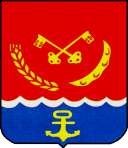 Российская ФедерацияГЛАВА МИХАЙЛОВСКОГО РАЙОНААМУРСКОЙ ОБЛАСТИПОСТАНОВЛЕНИЕ13.07.2021                                                                                             №  394_____с. Поярково В соответствии с федеральными законами от 06 октября 2003 г. № 131-ФЗ «Об общих принципах организации местного самоуправления в Российской Федерации», от 13 июля 2015 г. № 220-ФЗ «Об организации регулярных перевозок пассажиров и багажа автомобильным транспортом и городским наземным электрическим транспортом в Российской Федерации и о внесении изменений в отдельные законодательные акты Российской Федерации»  п о с т а н о в л я ю:            1. Утвердить прилагаемый порядок проведения открытого конкурса на право получения свидетельства об осуществлении перевозок по одному или нескольким муниципальным маршрутам регулярных перевозок на территории Михайловского района Амурской области. 
           2. Настоящее постановление вступает в силу со дня его подписания и подлежит  размещению на официальном сайте администрации Михайловского района.3. Контроль за исполнением настоящего постановления возложить на заместителя главы района по обеспечению жизнедеятельности  О.Г. Синюкова.                                                                                                               С.И. ЖуганОб утверждении порядка проведения открытого конкурса на право получения свидетельства об осуществлении перевозок по одному или нескольким муниципальным
маршрутам регулярных перевозок на территории Михайловского района Амурской области